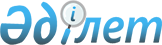 О дополнительном регламентировании порядка проведения мирных собраний, митингов, шествий, пикетов и демонстраций на территории Меркенского района
					
			Утративший силу
			
			
		
					Решение маслихата Меркенского района Жамбылской области от 17 ноября 2014 года № 34-3. Зарегистрировано Департаментом юстиции Жамбылской области 18 декабря 2014 года № 2432. Утратило силу решением Меркенского районного маслихата Жамбылской области от 3 марта 2016 года № 49-8      Сноска. Утратило силу решением Меркенского районного маслихата Жамбылской области от 03.03.2016 № 49-8 (вводится в действие по истечении 10 календарных дней со дня его первого официального опубликования).

      Примечание РЦПИ.
В тексте документа сохранена пунктуация и орфография оригинала.

      В соответсвии со статьей 10 Закона Республики Казахстан от 17 марта 1995 года "О порядке организации и проведения мирных собраний, митингов, шествий, пикетов и демонстраций в Республике Казахстан" Меркенский районный маслихат РЕШИЛ:

      1. В целях дополнительного регламентирования порятка проведения мирных собраний, митингов, шествий, пикетов и демонстраций определить места проведения мирных собраний, митингов, шествий, пикетов и демонстраций на территории Меркенского района согласно приложению.

      2. Контроль за исполнением настоящего решения возложить на постоянную комиссию Меркенского районного маслихата по вопросам территориального экономического развития, финансов, бюджета, административного территориальной структуре, защиты прав человека и рассмотрение проектов договоров закупов участков земли.

      3. Настоящее решение вступает в силу со дня его государственной регистрации в органах юстиции и вводится в действие по истечении десяти календарных дней со дня его первого официального опубликования.

 О дополнительном регламентировании порядка проведения мирных собраний, митингов, шествий, пикетов и демонстраций на территории Меркенского района
					© 2012. РГП на ПХВ «Институт законодательства и правовой информации Республики Казахстан» Министерства юстиции Республики Казахстан
				
      Председатель сессии

Секретарь районного

      районного маслихата 

маслихата

      А. Керимкулов 

И. Ахметжанов
Приложение к решению
маслихата Меркенского района
№ 34-3 от 17 ноября 2014 года№

Названия населенных пунктов

Места для проведения мирных собрании, митингов, шествий, пикетов и демонстрации

1

Актоганский сельский округ

Меркенский сельский округ6 улица А. Исмайлова, Центральный парк.

2

Жамбылский сельский округ

Меркенский сельский округ6 улица А. Исмайлова, Центральный парк.

3

Меркенский сельский округ

Меркенский сельский округ6 улица А. Исмайлова, Центральный парк.

4

Сарымолдаевский сельский округ

Ойталский сельский округ, улица Парковая, парк Оиталского аула.

5

Ойталский сельский округ

Ойталский сельский округ, улица Парковая, парк Оиталского аула.

6

Т. Рыскуловский сельский округ

Ойталский сельский округ, улица Парковая, парк Оиталского аула.

7

Акаралский сельский округ

Ойталский сельский округ, улица Парковая, парк Оиталского аула.

8

Суратский сельский округ

Ойталский сельский округ, улица Парковая, парк Оиталского аула.

9

Жанатоганский сельский округ

Андас батрский сельский округ, улица А. Шотайулы, площадь перед зданием Андас батырского сельского округа.

10

Андас батырский сельский округ

Андас батрский сельский округ, улица А. Шотайулы, площадь перед зданием Андас батырского сельского округа.

11

Кенесский сельский округ

Андас батрский сельский округ, улица А. Шотайулы, площадь перед зданием Андас батырского сельского округа.

12

Татинский сельский округ

Акерменский сельский округ, улица Толе би № 32, площадь перед клубом Акерменского аула.

13

Аспаринский сельский округ

Акерменский сельский округ, улица Толе би № 32, площадь перед клубом Акерменского аула.

14

Акенменский сельский округ

Акерменский сельский округ, улица Толе би № 32, площадь перед клубом Акерменского аула.

